Уважаемые пациенты!Во исполнение постановления Правительства Российской Федерации от 10.06.2013 №584 и реализации мероприятий приоритетного проекта «Совершенствование процессов организации медицинской помощи на основе внедрения информационных технологий» сообщаем:для записи на прием к врачу Вы можете воспользоваться сервисамиЕдиного портала государственных услугwww.gosuslugi.ru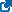 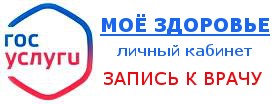 В личном кабинете «Мое здоровье» Вы также сможете просмотреть информацию об оказании медицинской помощи.Обращаем Ваше внимание, запись на прием через Единый портал государственных услуг производится при наличии подтвержденной учетной записи.круглосуточно на сайте reg.nso.ru, пройдя процедуру регистрацииreg.nso.ruКроме того, записаться на прием к врачу Вы можете- по единому номеру «124» (запись на прием в часы работы поликлиники с 07.30 до 20.00, ввыходные и праздничные дни – с 09.00 до 15.00); запись на повторный прием по номеру «124» не производится!)- непосредственно обратившись в регистратуру поликлинических отделенийпо номерам регистратур поликлинических отделений:Городская поликлиника №18Адрес: 630136, г. Новосибирск, ул. Широкая, 113.                                (383) 341-83-88  вызов врача на дом для взрослого пациента                                (383) 341-17-08  взрослая регистратура                                (383) 341-96-98  взрослая регистратура                                (383) 341-86-21  детская регистратура                                (383) 341-81-44  вызов врача на дом для ребенкаЧасы работы: Понедельник - пятница: с 8.00 до 20.00
                           Выходные и праздничные дни: с 9.00 до 15.00Отделение общей врачебной практики №1Адрес: 630036, г. Новосибирск, ул.Полярная, 3/1. Телефон:  (383)  290-37-17   регистратура Часы работы: Понедельник - пятница: с 8.00 до 20.00
                           Выходные и праздничные дни: с 9.00 до 15.00Отделение общей врачебной практики №2Адрес: 630041, г. Новосибирск, ул.Клубная, 37. Телефон:  (383)  341-83-11   регистратураЧасы работы: Понедельник - пятница: с 8.00 до 20.00
                          Выходные и праздничные дни: с 9.00 до 15.00Детское отделение №1Адрес: 630096, г. Новосибирск, ул. Халтурина, 30.Телефон:  (383) 341-21-21   регистратура                   (383) 341-05-76   регистратураЧасы работы: Понедельник - пятница: с 8.00 до 20.00
                          Выходные и праздничные дни: с 9.00 до 15.00